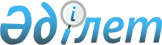 Об утверждении тарифов на сбор, вывоз и захоронение твердых бытовых отходов в городе Аягоз и поселке Актогай Аягозского района
					
			Утративший силу
			
			
		
					Решение Аягозского районного маслихата Восточно-Казахстанской области от 9 февраля 2018 года № 19/138-VI. Зарегистрировано Департаментом юстиции Восточно-Казахстанской области 23 февраля 2018 года № 5490. Действие приостановлено решением Аягозского районного маслихата от 14 апреля 2020 года № 46/367-VI. Утратило силу решением Аягозского районного маслихата области Абай от 16.01.2023 № 21/429-VII.
      Сноска. Утратило силу решением Аягозского районного маслихата области Абай от 16.01.2023 № 21/429-VII (вводится в действие по истечении десяти календарных дней после дня его первого официального опубликования).
      Сноска. Заголовок - в редакции решения Аягозского районного маслихата Восточно-Казахстанской области от 27.06.2019 № 39/262-VI (вводится в действие по истечении десяти календарных дней после дня его первого официального опубликования).
      Примечание ИЗПИ. Действие приостановлено решением Аягозского районного маслихата от 14.04.2020 № 46/367-VI (вводится в действие по истечении десяти календарных дней после дня его первого официального опубликования)
      Примечание РЦПИ.
      В тексте документа сохранена пунктуация и орфография оригинала.
      В соответствии с подпунктом 2) статьи 19-1 Экологического кодекса Республики Казахстан от 9 января 2007 года, подпунктом 15) пункта 1 статьи 6 Закона Республики Казахстан от 23 января 2001 года "О местном государственном управлении и самоуправлении в Республике Казахстан", приказом Министра энергетики Республики Казахстан от 1 сентября 2016 года № 404 "Об утверждении Методики расчета тарифа на сбор, вывоз, утилизацию, переработку и захоронение твердых бытовых отходов" (зарегистрированного в Реестре государственной регистрации нормативных правовых актов за № 14285), Аягозский районный маслихат РЕШИЛ:
      Сноска. Преамбула - в редакции решения Аягозского районного маслихата Восточно-Казахстанской области от 27.06.2019 № 39/262-VI (вводится в действие по истечении десяти календарных дней после дня его первого официального опубликования).


      1. Утвердить тарифы на сбор, вывоз и захоронение твердых бытовых отходов в городе Аягоз Аягозского района согласно приложению 1 к настоящему решению.
      2. Утвердить тарифы на сбор, вывоз и захоронение твердых бытовых отходов в поселке Актогай Аягозского района согласно приложению 2 к настоящему решению.
      3. Настоящее решение вводится в действие по истечении десяти календарных дней после дня его первого официального опубликования. Тарифы на сбор, вывоз и захоронение твердых бытовых отходов в городе Аягоз Аягозского района
      Сноска. Приложение 1 - в редакции решения Аягозского районного маслихата Восточно-Казахстанской области от 27.06.2019 № 39/262-VI (вводится в действие по истечении десяти календарных дней после дня его первого официального опубликования).
      Расшифровка аббревиатуры: 
      м3 - кубический метр; 
      НДС - налог на добавленную стоимость. Тарифы на сбор, вывоз и захоронение твердых бытовых отходов в поселке Актогай Аягозского района 
      Сноска. Приложение 2 - в редакции решения Аягозского районного маслихата Восточно-Казахстанской области от 27.06.2019 № 39/262-VI (вводится в действие по истечении десяти календарных дней после дня его первого официального опубликования).
      Расшифровка аббревиатуры: 
      м3 - кубический метр; 
      НДС - налог на добавленную стоимость.
					© 2012. РГП на ПХВ «Институт законодательства и правовой информации Республики Казахстан» Министерства юстиции Республики Казахстан
				
      Председатель сессии

Б. Кусагов

      Секретарь Аягозского

      районного маслихата

С. Искаков
Приложение 1 к решению 
Аягозского районного маслихата 
от 9 февраля 2018 года 
№ 19/138-VI
    №
Наименование
Расчетная единица
Стоимость услуг, тенге (без НДС)
1.
Тариф на сбор и вывоз твердых бытовых отходов
1.1
Домовладения благоустроенные
1 житель / в месяц
93,32
1.2
Домовладения неблагоустроенные
1 житель / в месяц
99,5
1.3
Юридические лица и субъекты частного предпринимательства
1 м3
746,54
2
Тариф на захоронение твердых бытовых отходов 
2.1
Для физических лиц
1 м3
478,02
2.2
Для юридических лиц и субъектов частного предпринимательства
1 м3
551,13Приложение 2 к решению 
Аягозского районного маслихата 
от 9 февраля 2018 года 
№ 19/138-VI
    №
Наименование
Расчетная единица
Стоимость услуг, тенге (без НДС)
1.
Тариф на сбор и вывоз твердых бытовых отходов
1.1
Домовладения благоустроенные
1 житель / в месяц
194
1.2
Домовладения неблагоустроенные
1 житель / в месяц
208
1.3
Юридические лица и субъекты частного предпринимательства
1 м3
1561,3
2
Тариф на захоронение твердых бытовых отходов 
2.1
Для физических лиц
1 м3
1224,3
2.2
Для юридических лиц и субъектов частного предпринимательства
1 м3
1297,4